LICEO “GALILEO GALILEI” LEGNANO Open Day a.s. 2019/20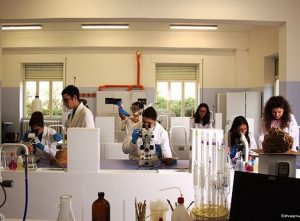 Presso il Liceo Galilei, domenica 1° dicembre 2019, ore 9.00-13.00L’Open Day del Liceo Galilei permette ai ragazzi e ai loro genitori di:conoscere l’offerta formativa di Istituto (la presentazione avverrà in auditorium alle ore 9.15; 10.45 e 12.15);assistere a lezioni o performance degli alunni;partecipare alle attività nei laboratori linguistici, scientifici e informatici oltre che nelle palestre;visitare il nostro Istituto, scoprendo l’organizzazione spaziale e funzionale della Scuola, tramite l’assistenza di studenti con cui interagire.L’open day sarà articolato in due turni, a seconda degli indirizzi scolastici.Per partecipare clicca ( vai sul sito dell’Istituto)il turno riservato all’indirizzo scolastico di tuo interesse e inserisci i dati richiesti.1° TURNO ore 9.00-11.00 (Indirizzi: liceo scientifico e scientifico più)2° TURNO ore 11.00-13.00 (Indirizzi: liceo classico, classico della comunicazione, linguistico, scientifico sportivo)